Herlington Pre-school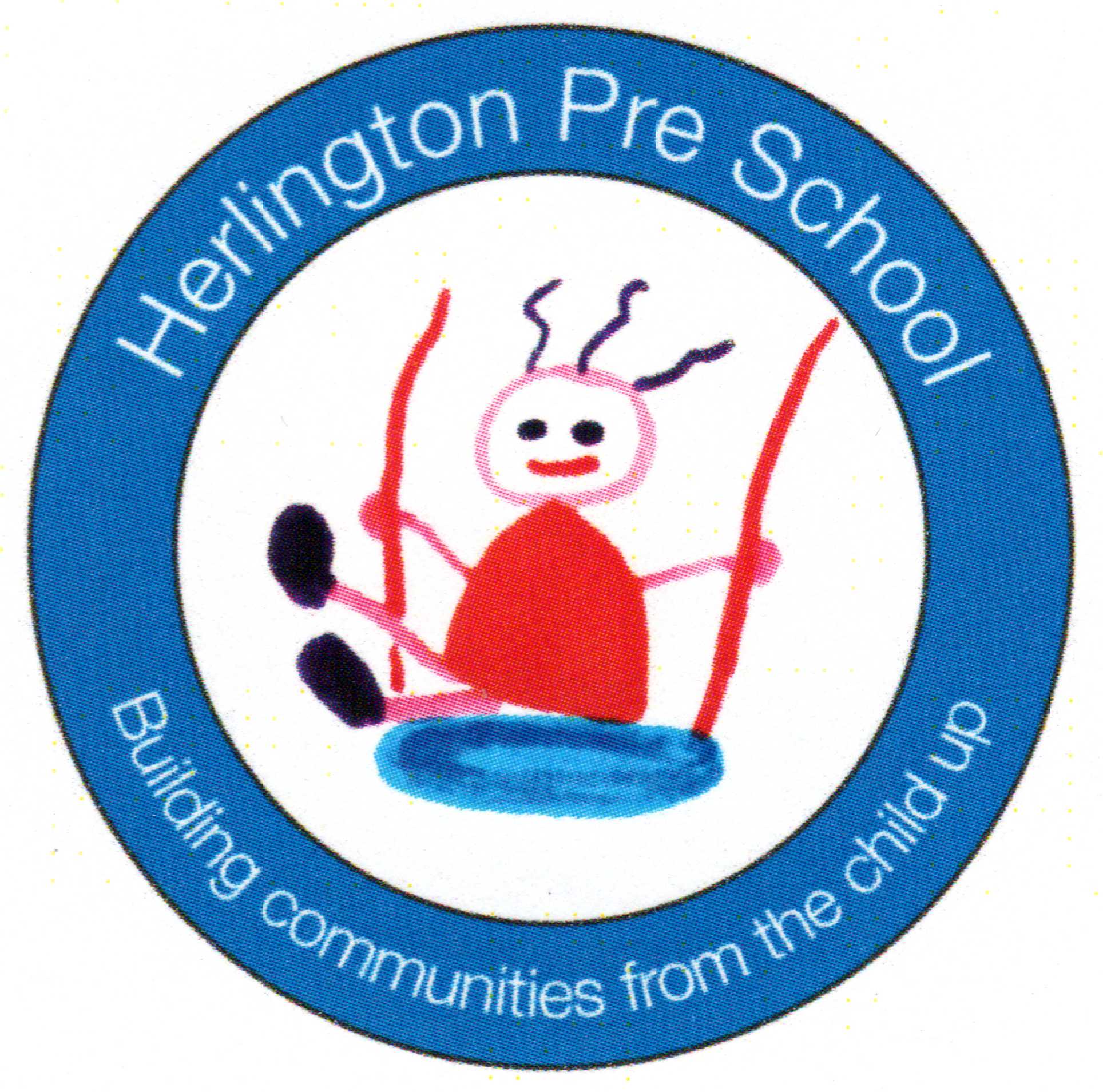 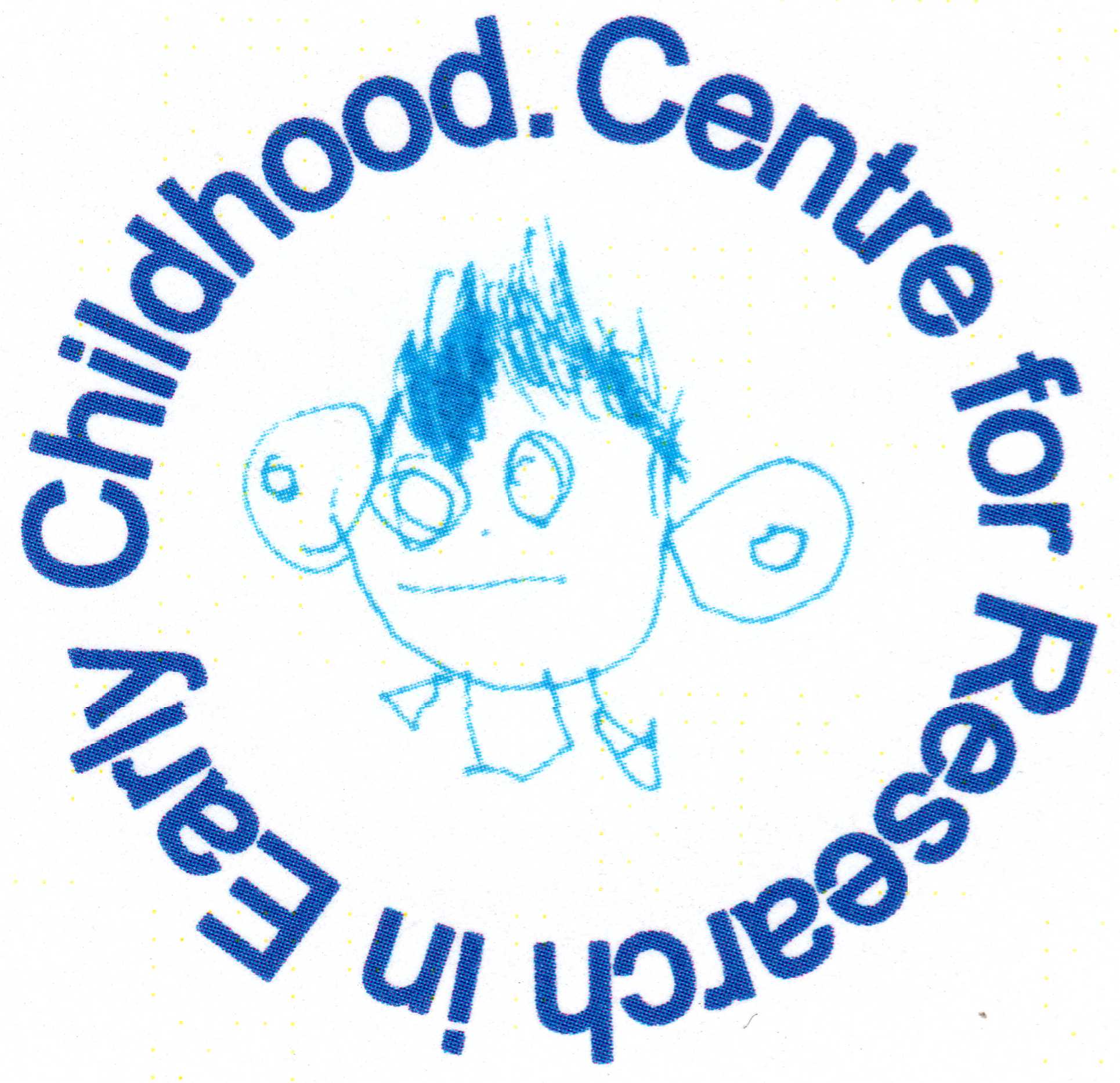 Herlington Community CentreOrton MalbornePeterboroughPE2 5PWTelephone: 01733 390115Charity No: 1036950Ofsted number 256771barb.herlingtonpreschool@gmail.comIntroductionSTART is an easy guide to help your child to be ready for school, ready to learn and ready to succeed. By helping your child to be prepared for school, it will build their confidence so that they start school confident, curious and ready to learn. Using positive encouragement can enable your child to feel good about themselves.Make sure you apply for your child’s school place in good time, the closing date is 15 January each year.S - shoes, socks and put on clothesAllow extra time in the mornings or when going outThink about clothes and shoes that will be easier to get on and off 
and that are also appropriate for the weather.Make sure clothes and shoes have name labelsPractise making sure clothes and shoes are the right way roundPractise buttons and zipsLet your child practise putting on their school uniformGive positive praise for tryingT - talking, sharing and following instructionsSwitch off technology for a whileTalk to your child about what they can see/hear/ smell/feel/tasteTake your child to meet other childrenSing songs, read stories or share a book and talk about the pictures dailyIn the evening, talk to your child about their dayPraise your child for following clear instructionsBorrow books from your library - It’s freeA - asking for helpEncourage your child to have a go at things and to ask for help when they need itModel how to ask for help using a full sentence: ‘Please can you help me?’Let your child ask for things in shops, and be involved in choosing and paying when they’re old enoughTalk about who to ask and find out who they have good relationships with - such as teachers, other children and nursery staffVisit your library to choose a book with your childR - ready to try different foods and use different toolsFind fun activities to get the hands and fingers moving e.g. playdough and Lego®Sing and play finger-rhymes e.g. Tommy ThumbUse pencils, crayons and paintbrushes to practise drawing and paintingBuy and explore new foods together and praise your child for trying new thingsShow your child how to hold and use a knife, fork, spoon and scissorsEat family meals togetherT - toilet on their ownTalk to your child about using the toilet and washing their handsRemind your child to wash their hands after the toilet and before eatingMake sure your child wears clothes they can take down themselvesGive positive praise for trying to do this independentlyAsk for support from your health visiting team (aged 0-5 years) or school nurse (school age child)Tell your child it’s okay to ask to use the toilet at school